Present:			Members, RRB
Mr I. KHAIROV, Chairman			Mr M. BESSI, Vice-Chairman			Mr D. Q. HOAN, Mr Y. ITO, Ms L. JEANTY
Mr S. K. KIBE, Mr S. KOFFI, Mr A. MAGENTA, Mr V. STRELETS,
Mr R. L. TERÁN, Ms J. C. WILSON			Executive Secretary, RRB
Mr F. RANCY, Director, BR			Précis-Writers 
Mr T. ELDRIDGE and Ms A. HADENAlso present:	Mr A. GUILLOT, ITU Legal Adviser			Mr M. SAKAMOTO, Head, SSD/SSC and Acting Chief, SSD			Mr N. VASSILIEV, Chief, TSD			Ms X. WANG, Acting Head, SSD/SPR			Mr C.C. LOO, Acting Head, SSD/SPR			Mr J. WANG, Head, SSD/SNP			Ms I. GHAZI, Head, TSD/BCD			Mr J. CASTRO REY, Acting Head, TSD/BCD			Mr D. BOTHA, SGD			Ms K. GOZAL, Administrative Secretary________________Radio Regulations BoardGeneva, 17 – 21 July 2017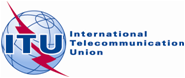 Document RRB17-2/7-E21 July 2017Original: Englishsummary of decisions
of the
75th meeting of the radio regulations boardsummary of decisions
of the
75th meeting of the radio regulations board17 – 21 July 201717 – 21 July 2017Item
No.SubjectAction/decision and reasonsFollow-upFollow-up1Opening of the meeting The Chairman, Mr I. KHAIROV, welcomed the members of the Board to the 75th meeting.The Director of the Radiocommunication Bureau, Mr F. RANCY, on behalf of the Secretary-General, Mr H. ZHAO, also welcomed the members of the Board to the meeting and wished them fruitful and effective work.--2Adoption of the agenda
(RRB17-2/OJ/1(Rev.1))The draft agenda was adopted with modifications as provided in Document RRB17-2/OJ/1(Rev.1).--3Report by the Director, BR
(RRB17-2/3(Rev.1); RRB17-2/3(Add.1);
RRB17-2/3(Add.2); RRB17-2/3(Add.3)
RRB17-2/3(Add.4); RRB17-2/3(Add.5))The Board thanked the Director of the Radiocommunication Bureau for the Report and information provided in Document RRB17-2/3(Rev.1) and its Addenda.The Board noted the extreme importance of the work carried out by the Bureau with regard to the review of findings for frequency assignments to non-GSO FSS systems under Resolution 85 (WRC-03). The Board encouraged the Bureau to continue this work and to report regularly to the RRB on progress made on this matter.Bureau to report on progress in relation to non-GSO FSS systems under Res. 85 (WRC-03).Bureau to report on progress in relation to non-GSO FSS systems under Res. 85 (WRC-03).3Report by the Director, BR
(RRB17-2/3(Rev.1); RRB17-2/3(Add.1);
RRB17-2/3(Add.2); RRB17-2/3(Add.3)
RRB17-2/3(Add.4); RRB17-2/3(Add.5))Regarding the issue of the operation of non-GSO satellite networks under RR No. 4.4, the Board thanked the Bureau for bringing this matter to its attention. Given the urgency of the matter and its potentially significant impact on the RR and radiocommunication services, the Board instructed the Bureau to continue examining the issue and prepare a report to the Board on this matter, including a possible preliminary draft modification of the Rule of Procedure on No. 4.4 to be considered at its 76th meeting.Bureau to prepare a report, along with a possible preliminary draft modification of the Rule of Procedure on RR No. 4.4.Bureau to prepare a report, along with a possible preliminary draft modification of the Rule of Procedure on RR No. 4.4.3Report by the Director, BR
(RRB17-2/3(Rev.1); RRB17-2/3(Add.1);
RRB17-2/3(Add.2); RRB17-2/3(Add.3)
RRB17-2/3(Add.4); RRB17-2/3(Add.5))The Board noted Sections 8 and 9 of the Report of the Director of the Radiocommunication Bureau, concerning administrative oversights by two administrations, which had resulted in responses to the Bureau beyond the applicable regulatory deadlines and the decisions taken by the Bureau in reinstating, on an exceptional basis, the corresponding frequency assignments to the concerned satellite networks. Taking into account that the Bureau had taken its decisions pursuant to RR No. 14.4, having determined that they would not adversely affect the interests of other administrations, the Board concluded that these decisions do not require any action by the Board. 
Considering that such cases should remain exceptional, the Board urged all administrations to strictly adhere to the regulatory deadlines for the submission of notices.Executive Secretary will communicate these decisions to the administrations concerned.Executive Secretary will communicate these decisions to the administrations concerned.3Report by the Director, BR
(RRB17-2/3(Rev.1); RRB17-2/3(Add.1);
RRB17-2/3(Add.2); RRB17-2/3(Add.3)
RRB17-2/3(Add.4); RRB17-2/3(Add.5))The Board noted with satisfaction the absence of complaints of harmful interference from Italian TV transmitters. This confirmed the positive effects of the efforts made by the Administration of Italy. However, the Board recognized that there was still the problem of interference from Italian transmitters in the FM sound broadcasting band. The Board also noted the road map submitted by the Administration of Italy and the great deal of efforts by administrations to date in resolving this problem.
Taking note of the request from the Administration of Slovenia, the Board instructed the Bureau to consult the other administrations concerned on their interest in the ITU convening a multilateral meeting amongst these administrations. Specifically, such a meeting would, on the basis of the goodwill of the parties concerned and in the same spirit of cooperation as in the case of television broadcasting, address the harmful interference from the FM sound broadcasting transmitters of Italy to its neighbours.
Furthermore, the Board invited the Administrations of Italy and Slovenia to continue their discussions in order to implement a satisfactory solution, with the assistance of the Bureau, if required. The Board further encouraged the other administrations concerned to provide their comments to the Administration of Italy and the Bureau on the road map provided by the Administration of Italy as contained in Document RRB17-2/3(Add.2).
The Board indicated its appreciation for the information provided by the Legal Adviser concerning the use by the Administration of Italy of the spectrum subject to the GE84 Regional Agreement. The Board instructed the Director of the Radiocommunication Bureau to complement the information in Document RRB13-3/INFO/2(Rev.1) in order to cover the GE84 Regional Agreement, for submission to the Board’s 76th meeting, taking into consideration the overall history of assignments notified since 1984 by the Administrations of Italy and Slovenia in respect of the application of RR No. 11.34 of the Radio Regulations.Bureau to consult administrations concerned on their interest in the ITU convening a multilateral meeting amongst Italy and its neighbours to address FM sound broadcasting interference.Director to convey the conclusion and the steps taken by the Board to the Secretary-General and Slovenia.Executive Secretary will communicate these decisions to the administrations concerned.Bureau and Legal Adviser to update Doc. RRB13-3/INFO/2(Rev.1).Bureau to consult administrations concerned on their interest in the ITU convening a multilateral meeting amongst Italy and its neighbours to address FM sound broadcasting interference.Director to convey the conclusion and the steps taken by the Board to the Secretary-General and Slovenia.Executive Secretary will communicate these decisions to the administrations concerned.Bureau and Legal Adviser to update Doc. RRB13-3/INFO/2(Rev.1).3Report by the Director, BR
(RRB17-2/3(Rev.1); RRB17-2/3(Add.1);
RRB17-2/3(Add.2); RRB17-2/3(Add.3)
RRB17-2/3(Add.4); RRB17-2/3(Add.5))Regarding Section 2 of Document RRB17-2/3(Rev.1), the Board regretfully noted that, as a result of another surge of submissions of coordination requests on 1 January 2017 (date of application of the Final Acts of WRC-15), the processing time of the satellite networks submitted for coordination, after a two-month period of decrease since February 2017, started increasing again in May 2017 and that the regulatory deadline continued to be exceeded significantly. The Board also noted that the processing times for satellite services subject to plans were also increasing significantly and considered that this situation also needs to be corrected. The Board instructed the Bureau to report to the next Board meeting on specific measures aimed at solving this problem.Bureau to report on measures to reduce the time required to process satellite network notices.Bureau to report on measures to reduce the time required to process satellite network notices.4Rules of Procedure
(RRB16-2/3(Rev. 5))Based on information provided by the Bureau, the Board decided to update the list of proposed Rules of Procedure in Document RRB16-2/3(Rev.5) and instructed the Bureau to prepare the relevant draft Rules of Procedure.Executive Secretary to publish the updated List of proposed Rules of Procedure on the website.Bureau to prepare and circulate draft Rules of Procedure.Executive Secretary to publish the updated List of proposed Rules of Procedure on the website.Bureau to prepare and circulate draft Rules of Procedure.5Requests for extension of the date of bringing into use of the frequency assignments---5.1Submission by the Administration of India requesting an extension of the date of bringing into use of frequency assignments to the INSAT-EXK82.5E satellite network
(RRB17-2/1), (RRB17-2/DELAYED/1)The Board carefully considered the request from the Administration of India, as provided in Document RRB17-2/1 and for information Document RRB17-2/DELAYED/1. The Board considered that the information provided was not sufficient to decide whether this situation met all of the conditions of a case of force majeure and requested the Administration of India to provide additional information that would allow the Board to come to a decision at its 76th meeting. Meanwhile, as a conservative measure before the Board can review this matter, the Board instructed the Bureau to continue to process the filing for the INSAT-EXK82.5E satellite network until the 76th meeting of the Board.Executive Secretary will communicate this decision to the administration concerned.Executive Secretary will communicate this decision to the administration concerned.5.2Submission by the Administration of Indonesia requesting an extension of the regulatory suspension period of the frequency assignments to the PALAPA PAC-C 146E and PALAPA PAC-KU 146E satellite networks
(RRB17-2/2)The Board carefully considered the request from the Administration of Indonesia as provided in Document RRB17-2/2, the difficulties experienced in obtaining a replacement satellite as a result of the failure of Chinasat-5B and the extensive efforts made by the administration in this regard.Taking into account:No. 196 of the Constitution with regard to the special needs of developing countries and the geographical situation of particular countries;That telecommunication services to thousands of islands in Indonesia can be provided economically only via satellite (specifically the C-band);That the new replacement satellite (PSN-VI) is genuinely intended to bring back into use the frequency assignments to these satellite networks;That the launch delay was a result of the impossibility of identifying a co-passenger for the launch;That the Indonesian administration effectively deployed replacement satellites to restore the service,the Board decided to accede to this request by extending the regulatory period for bringing back into use the frequency assignments to the PALAPA PAC-C 146E satellite network until 30 June 2019 and the PALAPA PAC-KU 146E satellite network until 25 November 2016 in the bands 6 665 – 6 723 MHz and 12 523 – 12 679 MHz, respectively. Furthermore, the Board instructed the Bureau to maintain the concerned frequency assignments in the MIFR.The Board carefully considered the request from the Administration of Indonesia as provided in Document RRB17-2/2, the difficulties experienced in obtaining a replacement satellite as a result of the failure of Chinasat-5B and the extensive efforts made by the administration in this regard.Taking into account:No. 196 of the Constitution with regard to the special needs of developing countries and the geographical situation of particular countries;That telecommunication services to thousands of islands in Indonesia can be provided economically only via satellite (specifically the C-band);That the new replacement satellite (PSN-VI) is genuinely intended to bring back into use the frequency assignments to these satellite networks;That the launch delay was a result of the impossibility of identifying a co-passenger for the launch;That the Indonesian administration effectively deployed replacement satellites to restore the service,the Board decided to accede to this request by extending the regulatory period for bringing back into use the frequency assignments to the PALAPA PAC-C 146E satellite network until 30 June 2019 and the PALAPA PAC-KU 146E satellite network until 25 November 2016 in the bands 6 665 – 6 723 MHz and 12 523 – 12 679 MHz, respectively. Furthermore, the Board instructed the Bureau to maintain the concerned frequency assignments in the MIFR.Executive Secretary will communicate these decisions to the administration concerned.Bureau to maintain in the MIFR the concerned frequency assignments to the PALAPA PAC-C 146E and PALAPA PAC-KU 146E satellite networks.Executive Secretary will communicate these decisions to the administration concerned.Bureau to maintain in the MIFR the concerned frequency assignments to the PALAPA PAC-C 146E and PALAPA PAC-KU 146E satellite networks.5.3Submission by the Administration of the United Kingdom of Great Britain and Northern Ireland requesting an extension of the date of bringing into use of the frequency assignments to the UK-KA-1 satellite network
(RRB17-2/4)The Board considered the request and information provided by the Administration of the United Kingdom as provided in Document RRB17-2/4. Noting the reasons given, the Board concluded that:This situation met all of the conditions of force majeure;The administration had made efforts to meet the regulatory time limit and;The request was for a defined and limited extension.Consequently, the Board decided to accede to this request by extending the regulatory period for bringing into use the frequency assignments to the UK-KA-1 satellite network until 19 February 2018.Executive Secretary will communicate this decision to the administration concerned.Executive Secretary will communicate this decision to the administration concerned.6Iridium satellite system (HIBLEO-2) interference to the radio astronomy service---6.1Submission by the Administrations of Italy, the Netherlands and Switzerland concerning the Iridium satellite system (HIBLEO-2) causing harmful interference to the radio astronomy service in the frequency band 1 610.6-1 613.8 MHz
(RRB17-2/5)The Board carefully considered Section 4.3 of Document RRB17-2/3(Rev.1) and the submissions from the Administrations of Italy, the Netherlands and Switzerland as contained in Document RRB17-2/5 and the Administration of the United States as contained in Document RRB17-2/6. The Board noted that the Bureau had implemented all the decisions and followed the instructions issued from its 74th meeting. The Board further noted that the situation had not changed significantly since then. Consequently, the Board encouraged concerned parties to, as soon as possible, cooperate in conducting measurements and sharing the results from modelling, if necessary, in order to evaluate any progress regarding this matter. The Board reiterated its previous conclusions on the regulatory evaluation of the situation, as well as its previous decisions to:urge the administrations and international organizations concerned to continue to cooperate in order to avoid causing harmful interference to RAS and;instruct the Bureau to continue providing the necessary support to facilitate this activity and to continue to report on any progress at future meetings of the Board.Executive Secretary will communicate this decision to the administrations concerned.Bureau to report on progress.Executive Secretary will communicate this decision to the administrations concerned.Bureau to report on progress.6.2Submission by the Administration of the United States of America concerning the Iridium satellite system (HIBLEO-2) causing harmful interference to the radio astronomy service in the frequency band 1 610.6-1 613.8 MHz
(RRB17-2/6)The Board carefully considered Section 4.3 of Document RRB17-2/3(Rev.1) and the submissions from the Administrations of Italy, the Netherlands and Switzerland as contained in Document RRB17-2/5 and the Administration of the United States as contained in Document RRB17-2/6. The Board noted that the Bureau had implemented all the decisions and followed the instructions issued from its 74th meeting. The Board further noted that the situation had not changed significantly since then. Consequently, the Board encouraged concerned parties to, as soon as possible, cooperate in conducting measurements and sharing the results from modelling, if necessary, in order to evaluate any progress regarding this matter. The Board reiterated its previous conclusions on the regulatory evaluation of the situation, as well as its previous decisions to:urge the administrations and international organizations concerned to continue to cooperate in order to avoid causing harmful interference to RAS and;instruct the Bureau to continue providing the necessary support to facilitate this activity and to continue to report on any progress at future meetings of the Board.Executive Secretary will communicate this decision to the administrations concerned.Bureau to report on progress.Executive Secretary will communicate this decision to the administrations concerned.Bureau to report on progress.7Planning on the preparation of the Res. 80 (Rev.WRC-15) Report from the RRB to WRC-19The Board began identifying the topics it will consider including in its report to WRC-19 on Resolution 80 (Rev.WRC-15) and agreed on the general approach for its preparation.--8Any other businessThe Board discussed several topics and decided to continue this discussion on the following at future meetings:Webcast of the meetings of the Board;Participation of members of the Board at ITU and regional meetings;Consideration of the Report by the Director of the Radiocommunication Bureau to the WRC on difficulties encountered with certain parts of the Radio Regulations.--9Confirmation of the next meeting for 2017, and consideration of tentative meeting schedule for 2018The Board confirmed the dates for the 76th meeting as 6 - 10 November 2017 in Room L and further tentatively confirmed the dates for the first meeting in 2018 as follows:77th meeting: 19 – 23 March 2018The Board also tentatively confirmed the dates for subsequent meetings in 2018 as follows:78th meeting: 16 – 20 July 201879th meeting: 26 – 30 November 2018--10Approval of the Summary of Decisions
(RRB17-2/7)The Board approved the summary of decisions as contained in Document RRB17-2/7.11Closure of the meetingThe meeting closed at 1210 hours.